ABSTRACT InstructionsThank you for your interest in submitting an Abstract for the Oregon Nursing Research & Quality Consortium. You are welcome to submit a research or a quality improvement abstract. Instructions: Title:	Make as brief as possible indicating the nature of the presentationOmit abbreviations in the title; you may use them in the textBody:  Content of the abstract should be related to a clinical inquiry that resulted in a quality 	improvement project or nursing research studyAbstract should be 300 words maximum (excluding title)Microsoft Word format – submit electronically please.Use 12 point font, single-spaced, with 1 inch margins.NO graphs, tables or references included in the abstract.Please use subheadings such as ‘problem statement, ‘background/evidence’, ‘method/strategy’, ‘results’, ‘recommendations’ or ‘lessons learned’ as appropriate for your topic.  Keep all subheadings to the left and italicize (see examples below).Abstract Submission form (or other page separate from the Abstract Page) must list all authors’ names and include:The presenter’s name with an asterisk *Full corresponding author contact informationDO NOT PLACE NAMES ON ABSTRACT PAGE or other identifying material in the abstract(See below for examples of abstracts describing research and quality projects).SAMPLE ABSTRACT:  Research ExampleABSTRACT TITLE:   Does the Coping Assessment for Laboring Moms (CALM© Scale)Enhance Perception of Nursing Presence? Problem:  Traditional assessment using the 0-10 pain scale is an inadequate method of assessing the specific pain that laboring women experience (Roberts, et al. 2010; Lowe, 2002).   The desire was to create a more effective method to assess women’s ability to cope during labor. Background/Evidence:  The CALM© Scale was developed from a literature review of pain/coping tools. This coping scale was designed to include assessment of facial, behavioral, psychosocial, vocalization, and verbal expressions.Aim/Objectives: The following hypothesis was tested: If nurses use the CALM© Scale with intuitive nursing support, compared to the 0-10 pain scale, women’s perception of nursing presence will be enhanced. The emphasis being on improving women’s comfort, confidence, and control during the childbirth experience. Methods/Strategy:  Using a comparative design, the two scales were evaluated in a birth center at a regional community hospital. Two groups of 40 women were consented to be involved in the study. The first group was evaluated using the 0-10 scale and the second using the CALM© Scale. Both completed the 29-item Positive Presence Index (PPI) to share perceptions of nursing presence, within 24 hours of delivery. Results:  PPI scores were 137.89 (SD 76.31) and 165.42 (SD 59.01) in the 0-10 (n=39) and CALM© (n=43) groups, respectively. While differences in total PPI scores approached significance between groups (t=7.63, p=.08), four items were significantly higher (p<.05) in the CALM© group.  These items were ‘knowing what would work best for me’, ‘having a comforting touch’, ‘taking care of everything so I could concentrate’, and ‘understanding what I was saying’.  Pain and CALM© scores were also positively correlated (R=.86, p=.001). Recommendations:: Although the perception of nursing presence was higher with the CALM© Scale, it was not statistically significant. Further research is needed to discern the efficacy of the CALM© Scale with a larger, more diverse population. SAMPLE ABSTRACT:  Quality Improvement ExampleABSTRACT TITLE:   Implementing hourly rounding as a cognitive tool for nursing                             interventionsBackground:  While there is evidence that hourly rounding has reduced falls and hospital-acquired pressure ulcers, this nursing intervention has been difficult to implement and sustain.  Our initial attempts at hourly rounding included a detailed checklist that consumed so much of the hour; staff quickly abandoned this practice of hourly rounding.Purpose:  The purpose of this presentation is to describe how we used principles of implementation science to study, redesign, and reintroduce rounding activities.  Methods:  Implementation science is the systematic investigation of methods, interventions, and variables that influence the adoption of evidence-based health care practices by individuals and organizations.  Interviews with unit leaders suggested the staff perception of rounding as a task-focused activity contributed to its failure.  We redesigned our hourly rounding program as a cognitive intervention to organize workflow and emphasize patient safety by meeting common patient needs in a proactive and consistent manner.  Rounding isn’t about ‘going’ in the room, but rather assuring that critical elements are addressed when the nurse is already in the room.  We intentionally did not develop any documentation elements specific to rounding, but requested nurses document care as it is provided.  Hourly rounding was re-introduced with broad institutional support.Results:  Evaluating the process and outcomes of rounding is complex.  Timely and complete documentation of activities related to rounding serves as an indirect measure for compliance.  Documentation of patient activity (turns and ambulation) increased.  We have opportunities to improve manager validation that rounding occurs regularly.  Patient outcomes of interest, including fall rate, pressure ulcers rate, and ‘responsiveness’ items on the HCAHPS survey, will be presented. Conclusion:  Implementation science, with careful attention to the evidence, the context, and the facilitation, served as a useful framework to reengage staff and leaders in rounding.POSTERS & PODIUMS April 17, 2017ABSTRACT SUBMISSION FORMPlease Note--Due to limits of program presentation time & poster presentation space, not every abstract may be accepted for presentation.  Selection for poster or podium presentation is based on the needs of the conference and is not a measure of merit of the abstract or the project.  Following the review of all abstracts, you will be notified by February 16, 2017Presenters must register and submit the registration fee in order to present a poster.  Presenters are responsible for setting up and taking down posters at designated times.  Outstanding poster and podium presentations will be acknowledged with awards (criteria provided upon notification of acceptance).  Please ask a Site Coordinator to review your abstract and advise you if you have questions.Send abstract electronically no later than January 31,2017 to:mary.spiering@kp.orgQuestions?   Please call Mary Spiering at (971) 310-5751Abstract Reviewers and Site CoordinatorsTitle of AbstractCategory QUALITY IMPROVEMENT			 RESEARCH QUALITY IMPROVEMENT			 RESEARCH QUALITY IMPROVEMENT			 RESEARCHPresenter, including credentialsPresenter, including credentialsOther Authors:Other Authors:Other Authors:Other Authors:Other Authors:Employer:Employer  address:Employer  address:CONTACT AUTHOR OR PROJECT REPRESENTATIVECONTACT AUTHOR OR PROJECT REPRESENTATIVECONTACT AUTHOR OR PROJECT REPRESENTATIVECONTACT AUTHOR OR PROJECT REPRESENTATIVEName:Address:Email:Work Phone:Home Phone: Other Phone:Abstract ReviewersAbstract ReviewersAbstract ReviewersAbstract ReviewersNameOrganizationEmailPhone Number (Work)Debi EldredgeOHSU HospitalEldredge@ohsu.edu 503 494-1131Mary SpieringKaiser Westside Medical CenterMary.spiering@kp.org 971-310-5751Patty Taylor-YoungPortland VAPatricia.Tayloryoung@va.gov 503-220-8262 x54772Mary WaldoProvidence Health & ServicesMary.waldo@providence.org503-893-6118Margo HalmSalem HealthMargo.Halm@salemhealth.org503-580-3571Nancy McCullyKaiser Westside Medical CenterNancy.A.McCully@kp.org503-313-0497Site Coordinators:  Site Coordinators are prepared to assist you in completing your abstract and preparing your presentation.  Plan enough time to give your Site Coordinator a chance to review each abstract prior to your submission. Site Coordinators:  Site Coordinators are prepared to assist you in completing your abstract and preparing your presentation.  Plan enough time to give your Site Coordinator a chance to review each abstract prior to your submission. Site Coordinators:  Site Coordinators are prepared to assist you in completing your abstract and preparing your presentation.  Plan enough time to give your Site Coordinator a chance to review each abstract prior to your submission. Site Coordinators:  Site Coordinators are prepared to assist you in completing your abstract and preparing your presentation.  Plan enough time to give your Site Coordinator a chance to review each abstract prior to your submission. NameOrganizationEmailPhone Number (Work)Debi EldredgeOHSU HospitalEldredge@ohsu.edu 503 494-1131Christy LockeVA Portland Health Care SystemChristine.locke@va.gov 503-220-8262 x56177Mary Spiering & Nancy McCullyKaiser Westside Medical CenterMary.spiering@kp.orgNancy.A.McCully@kp.org971-310-5751503-313-0497Margo Halm &Ann AlwaySalem HealthMargo.Halm@salemhospital.org  Ann.Alway@salemhospital.org503-814-2835503-814-6107Mary WaldoProvidence Health and Servicers Mary.waldo@providence.org503-216-2297Barbara JuProvidence Portland Medical CenterBarbara.Ju@providence.org503-215-6336Helene AndersonProvidence St. Vincent Medical CenterHelene.Anderson@providence.org503-216-3019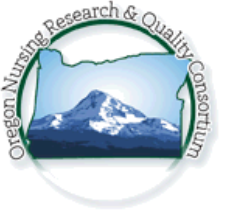 